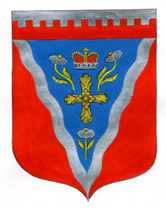 Администрациямуниципального образования Ромашкинское сельское поселениемуниципального образования Приозерский муниципальный район Ленинградской областиП О С Т А Н О В Л Е Н И Е От 14 декабря  2018 года                                                                                                      № 406                         	Во исполнение полномочий органов местного самоуправления в области жилищных отношений, предусмотренных пунктом 9 части 1 статьи 14 Жилищного кодекса Российской Федерации,  в соотвествии со ст. 19 Федерального закона «О защите прав юридических лиц и индивидуальных предпринимателей при осуществлении государственного контроля (надзора) и муниципального контроля» от 26.12.2008 N 294-ФЗ (последняя редакция), администрация муниципального образования Ромашкинское сельское поселение ПОСТАНОВЛЯЕТ: Внести изменения в постановление администрации от 11 декабря 2013 года № 225 «Об утверждении административного регламента администрации МО Ромашкинское сельское поселение исполнения муниципальной функции «Осуществление муниципального жилищного контроля на территории МО Ромашкинское сельское поселение МО Приозерский муниципальный район Ленинградской области», добавив п. 4.7. раздела 4 следующей редакции:«4.7. О мерах, принятых в отношении виновных в нарушении законодательства Российской Федерации должностных лиц, в течение десяти дней со дня принятия таких мер орган муниципального контроля обязан сообщить в письменной форме юридическому лицу, индивидуальному предпринимателю, права и (или) законные интересы которых нарушены.»2. Настоящее постановление подлежит обязательному опубликованию на сайте поселения    www.ромашкинское.рф.3. Постановление вступает в силу с момента его подписания.4. Контроль за выполнением постановления оставляю за собой.              И.о.главы администрации                                                                        И.М.РуденкоРуденко И.М. (813) 79-99-515Разослано: дело-2, прокуратура-1, СМИ-1, администратор сайта -1«О внесении изменений в Постановление администрации от 11 декабря 2013 года № 225 «Об утверждении административного регламента администрации МО Ромашкинское сельское поселение исполнения муниципальной функции «Осуществление муниципального жилищного контроля на территории МО Ромашкинское сельское поселение МО Приозерский муниципальный район Ленинградской области»